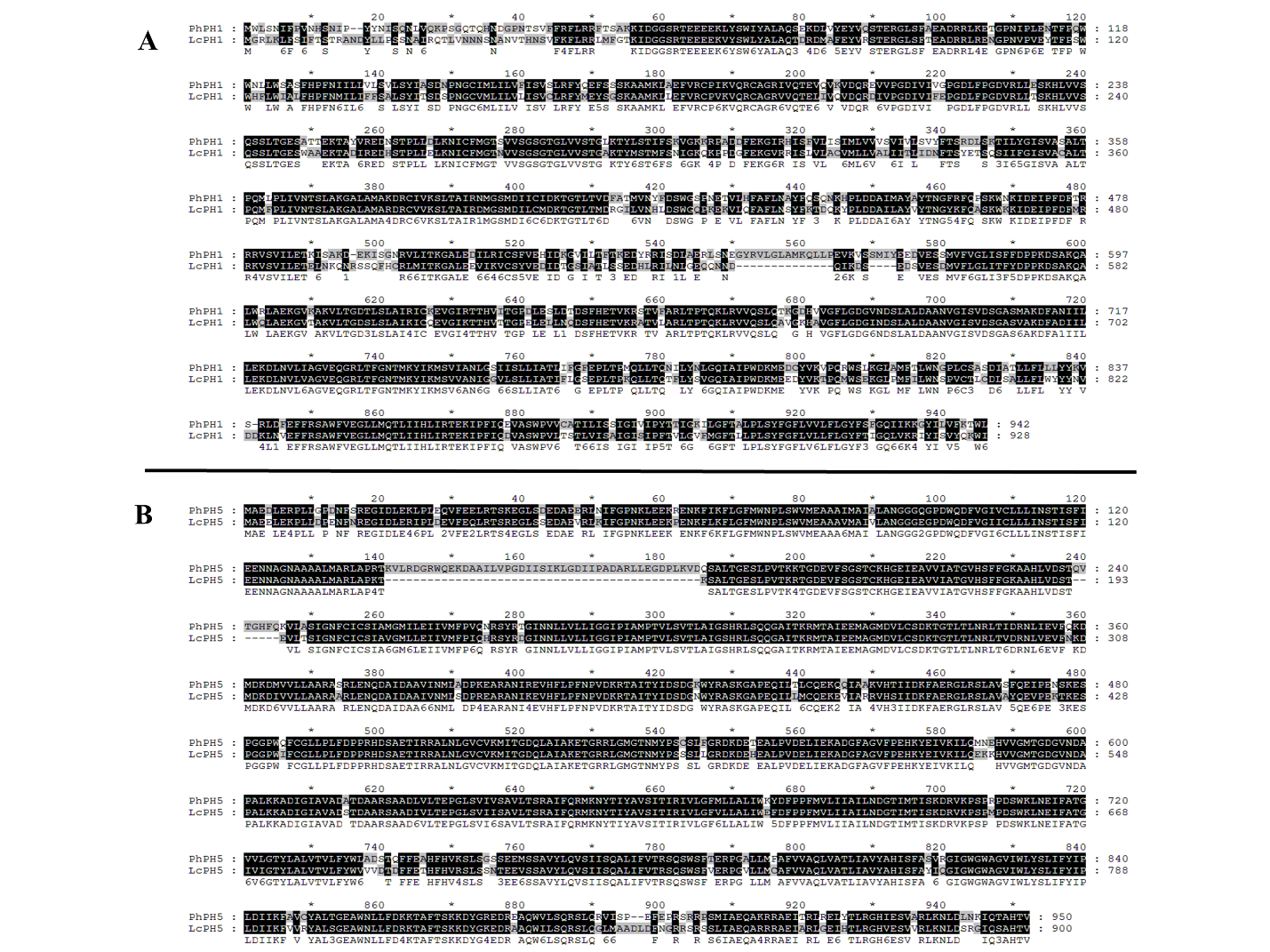 Figure S1 Alignment of the amino acid sequences of PhPH1 and LcPH1 (A), PhPH5 and LcPH5 (B)Figure S2 Phylogenetic relationships of LcPH1 and LcPH5 with homolog proteins from other species (Sequences are from Li Y, Provenzano S, Bliek M, et al. Evolution of tonoplast P-ATPase transporters involved in vacuolar acidification[J]. New Phytologist, 2016, 211(3):1092-1107.).Figure S3 Total flavonoid contents of leaf and petal in wild types and LcMYB5 over-expressed tobacco lines.Table S1. Primers used for real-time PCRTable S2. Primers used in protein interaction experimentsNameForward primer(5' to 3')Forward primer(5' to 3')Reverse primer(5'to 3')LcMYB5 LcMYB5 CGGTAACAGATGGTCTTTGATTGTAGTAGAAGGCGGTGGTGLcACTINLcACTINACCGTATGAGCAAGGAAATCACTGTCGTCGTACTCACCCTTTGAAATCLcGAPDHLcGAPDHGATACAGTTCCCGTGTTGTTGACCATAAAGACACATAACACCACACTCLcbHLH1LcbHLH1CGAAGCCTGTTTGCTCTGATTCATCACCTCCATCCTGALcPH1LcPH1CAAATCAAAGACAGCGAGGATTATTGCCAGGGAGAGTGAALcPH5LcPH5CAAAGGAGACAGGCAGACGATCAGGGAATACACCAGCAAAPhPH1PhPH1AGTCCAATATTCAATGTGGTTATCTCAGTT CTCGACCCTCCATCPhPH3PhPH3GTTTAATGCAGGTACTATGACAGGACATCTTTGTCAAGTACTTCACTAGTPhPH5PhPH5tagcaatcctaaatgatggcactcaactatcaggtcttggagatggPhDFRPhDFRACCTATGGATTTCGAGTCCAAAGACACATGATTCAATGATGCTTAGCATPhAN1PhAN1CTTCCAATCCCACCACATTTTCGTCCTCCTCATCCTCATCPhSANDPhSANDCTTACGACGAGTTCAGATGCCTAAGTCCTCAACACGCATGCNameSequences (5＇-3＇)FunctionLcMYB5-GFP_F CAAATTCGCGACCGGTATGAGGAACCCAACACCATCFusion GFPLcMYB5-GFP_R TGCTAGCCATACCGGTTGCATGGTGACGATCCGTAGFusion GFPLcMYB5-BD_FCATGGAGGCCGAATTCATGAGGAACCCAACACCATCTTYest two hybridLcMYB5-BD_RGCAGGTCGACGGATCCTTATGCATGGTGACGATCCGYest two hybridN-LcMYB5-BD_RGCAGGTCGACGGATCCTTACAAAGGTTTGTGTGTTCTCGYest two hybridC-LcMYB5-BD_FCATGGAGGCCGAATTCATGAACCCACCACCGCCTTYest two hybridLcMYB5-NYFP_FCAAATTCGCGACCGGTATGAGGAACCCAACACCATCBiFCLcMYB5-NYFP_RTGCTCACCATACCGGTTGCATGGTGACGATCCGTAGBiFC